For Immediate Press Release: NCPAcademyFCLaunching Fall 2021, Merrick PAL, Wantagh-Seaford, Bellmore PALs will combine to form a new Academy Level Youth Soccer Program.The new Academy program strives to pursue excellence in a professional, competitive, fun atmosphere, providing a clear pathway to the highest levels of soccer.The goal of the new program is to identify, develop and produce the best local youth soccer players through training in technical, tactical, physical and psychological areas of the game while maintaining the PAL ethos of community-based play.   Kapper Soccer will create a holistic educational training program that includes coaching, guidance and evaluation, designed to maximize each player’s potential and prepare for the rigors of high-level play. Kapper Soccer brings a consistent track record of coaching and developing youth, junior, college and professional teams in both the USA and Europe, including the Olympic Development Program. Trainers and coaches hold high-level coaching credentials from the USSF and UEFA.With Kapper Soccer at the training helm and the past achievements of the Wantagh-Seaford, Bellmore and Merrick teams, the program is expected to quickly establish itself as a respected and comprehensive program focused on the complete development of high-level players looking to progress to the collegiate level and beyond.  The Academy Level Youth Soccer Program will instill in young players positive core values and an excellent work ethic, providing a springboard to the future for their playersTo participate in the program, players must also participate in a PAL based unit. Tryouts for the program will begin in June for the Fall 2021 season.  The age groups that will be participating will be both Boys and Girls starting at U7(1st Grade), U8 (2nd Grade), U9 (3rd Grade), U10 (4th Grade), U11 (5th Grade), U12 (6th Grade), U13 (7th Grade). U14 and above will be evaluated for inclusion based on player interest.Invitations to participate in tryouts will be sent out mid-June/early July.For questions please reach out to Neil Carboy (ncbellmorepal@gmail.com), Tim Nolan (bytor01@aol.com) or Skip Haile (sshaile@aol.com) 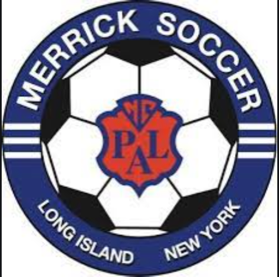 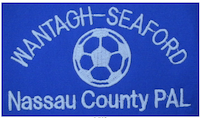 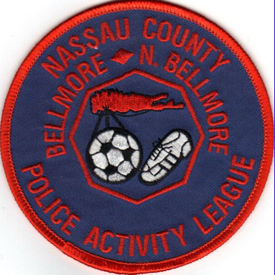 